ANGIOGRAPHIC & INTERVENTIONALANGIOGRAPHIC & INTERVENTIONAL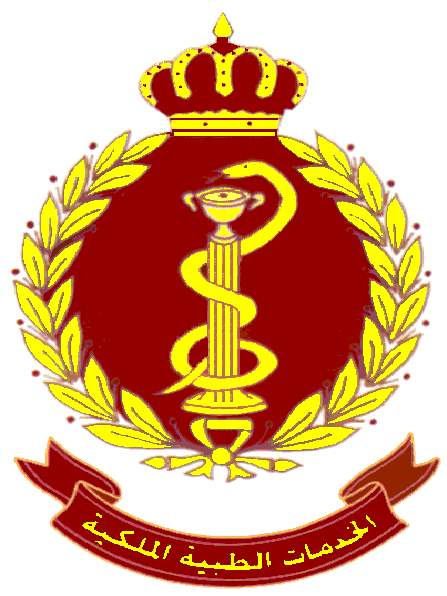 S U P E R V I S O R S I G N A T U R E P R O C E D U R E AND RESULT P A T I E N T ID D A T E S U P E R V I S O R S I G N A T U R E P R O C E D U R E AND RESULT P A T I E N T ID D A T E 